Publicado en Madrid el 28/11/2022 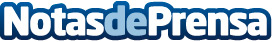 Herbalife Nutrition y el Real Betis reforestan un bosque en Pozuelo de Alarcón (Madrid)La actividad, enmarcada dentro del proyecto "Forever Green" creado por el Real Betis Balompié, pretende concienciar a la población sobre la necesidad actual de luchar contra el cambio climático. 25 voluntarios de Herbalife Nutrition plantaron 365 árboles en un bosque de ribera que había perdido su ecosistema forestal debido al cambio climático y la sequíaDatos de contacto:Laura Hermida Ballesteros917818090Nota de prensa publicada en: https://www.notasdeprensa.es/herbalife-nutrition-y-el-real-betis-reforestan_1 Categorias: Nutrición Fútbol Madrid Ecología Solidaridad y cooperación Sostenibilidad http://www.notasdeprensa.es